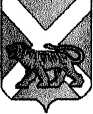 АДМИНИСТРАЦИЯСЕРГЕЕВСКОГО СЕЛЬСКОГО ПОСЕЛЕНИЯПОГРАНИЧНОГО МУНИЦИПАЛЬНОГО РАЙОНАПРИМОРСКОГО КРАЯПОСТАНОВЛЕНИЕ22.01.2018_                                    с. Сергеевка                                                 № _4_О проведении  в Сергеевском сельском поселении в 2018 годумесячника  военно-патриотического воспитанияРуководствуясь  Уставом Сергеевского сельского поселения, муниципальной программой «Развитие культуры в Сергеевском сельском поселении на 2018- 2020 годы», утверждённой постановлением администрации Сергеевского сельского поселения 24.11.2017 № 78, в связи с отмечающимся 23 февраля Днем защитника Отечества администрация Сергеевского сельского  поселения  ПОСТАНОВЛЯЕТ:1. С 23 января по 24 февраля 2018 года провести на территории Сергеевского сельского поселения месячник военно-патриотического воспитания, посвященный Дню защитника Отечества.2. Утвердить план мероприятий, которые пройдет в рамках месячника (прилагается).           3. Выделить МКУ «Сельский клуб с. Украинка Сергеевского сельского поселения» для проведения мероприятия, посвященных месячнику военно-патриотического воспитания  денежные средства в размере 3 (три) тысячи рублей из местного бюджета Сергеевского сельского поселения.           4. Полищук Е.В. – заведующему МКУ «СК с. Украинка Сергеевского сельского поселения» - обеспечить подготовку и проведение праздничных мероприятия, а также соблюдение предельной нормы наполняемости помещения.                 5. Обнародовать настоящее постановление на информационных стендах в помещениях   администрации   Сергеевского   сельского   поселения, библиотеки села Сергеевка и сельского клуба села Украинка и разместить на официальном сайте администрации поселения: www.sp-sergeevskoe.ru.           6. Контроль исполнения настоящего постановления оставляю за собой.Глава администрацииСергеевского сельского поселения                                                  Н.В. Кузнецова    Приложение к постановлению администрации Сергеевского         сельского поселения от _22 января  2018 г. №_4___                                                                       ПЛАН мероприятий,  месячника военно-патриотического воспитания на территории Сергеевского сельского поселения№ п/пМероприятие Дата проведенияОтветственный 1Конкурс рисунков «Наша армия родная»с 18.02.2018 по 22.02.2018Полищук Е.В.2Викторина: «А-ты быты шли солдаты»23.02.2018Полищук Е.В.3Конкурсная программа «Мы защитниками станем»23.02.2018Полищук Е.В.